Уважаемые работодатели!С 2018 года Минэкономразвития России реализует программу льготного кредитования субъектов малого и среднего предпринимательства, утвержденную постановлением Правительства Российской Федерации от 30.12.2017 № 1706 «Об утверждении Правил предоставления субсидий из федерального бюджета российским кредитным организациям на возмещение недополученных ими доходов по кредитам, выданным субъектам малого и среднего предпринимательства на реализацию проектов в приоритетных отраслях по льготной ставке» (далее – Программа).Программа направлена на расширение доступного кредитования субъектов малого и среднего предпринимательства во всех субъектах Российской Федерации. Основными условиями Программы являются:конечная ставка для субъектов малого и среднего предпринимательства не превышает 6,5 % годовых;льготные кредиты предоставляются субъектам малого и среднего предпринимательства, осуществляющим деятельность в приоритетных отраслях экономики, определенных Программой стимулирования кредитования субъектов малого и среднего предпринимательства, а также сфере общественного питания (кроме ресторанов) и бытовых услуг;цели льготных кредитов – инвестиционные и оборотные; срок льготного кредита не более 10 лет на инвестиционные цели и не более 3 лет на оборотные цели.По итогам заседания Комиссии по вопросу предоставления субсидий из федерального бюджета российским кредитным организациям на возмещение недополученных ими доходов по кредитам, выданным субъектам малого и среднего предпринимательства на реализацию проектов в приоритетных отраслях по льготной ставке, были отобраны 15 уполномоченных банков (Приложение 1).Следует отметить, что заемщик самостоятельно выбирает уполномоченный банк для получения кредита. Уполномоченный банк рассматривает возможность предоставления кредита в соответствии с правилами и процедурами, принятыми в уполномоченном банке. Не допускается установление уполномоченным банком к заемщику при заключении кредитного договора (соглашения) в рамках Программы дополнительных требований, способствующих прямому или косвенному удорожанию стоимости кредита, за исключением случаев нарушения заемщиком условий кредитного договора (соглашения).Приложение 1Перечень уполномоченных банков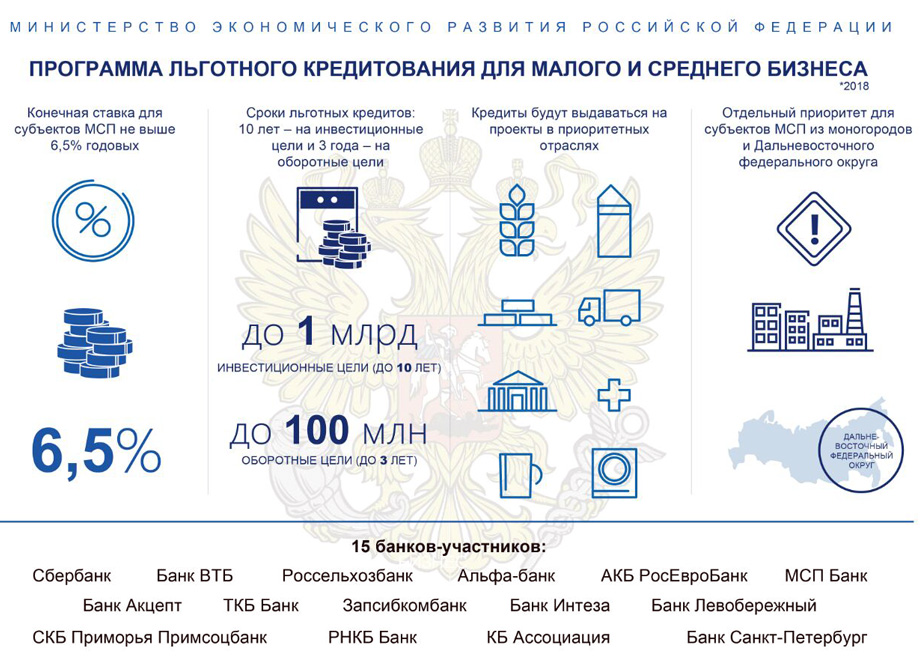 № п/пНаименование уполномоченного банка1АО «Альфа-Банк»2АО «Россельхозбанк»3Банк ВТБ (ПАО)4ПАО Сбербанк5АКБ «РосЕвроБанк» (АО)6АО «Банк Акцепт»7АО «Банк Интеза»8АО КБ «Ассоциация»9Банк «Левобережный» (ПАО)10ПАО «Банк «Санкт-Петербург»11ПАО «Запсибкомбанк»12ПАО СКБ Приморья «Примсоцбанк»13РНКБ Банк (ПАО)14ТКБ Банк (ПАО)15АО МСП Банк